                                       MOÇÃO Nº    /2018.				ASSUNTO: MOÇÃO DE APOIO A FUNDAÇÃO PROCON REFERENTE AO MANIFESTO CONTRA AS PROPOSTAS DE ALTERAÇÃO DA LEI DE PLANOS DE SAÚDE. 				Senhor Presidente:				CONSIDERANDO: que desde o mês de outubro de 2017, diversas entidades da saúde, instituições públicas, em especial a Fundação Procon, vêm divulgando manifestos contra a aprovação das propostas que alteram a Lei dos Planos de Saúde, Projeto de Lei nº 7.419/2016, que altera a Lei nº 9.656/1998, a qual decorrerá em graves percalços à saúde e aos direitos dos consumidores.				CONSIDERANDO: que o PROCON alerta para um significativo impacto no sistema de saúde dos cidadãos brasileiros, como um todo, já que as propostas de alteração afetarão, também, àqueles que não possuem plano de saúde e se utilizam do Sistema Único de Saúde-SUS. 				CONSIDERANDO: que entre as principais propostas de alterações, estão a criação de plano em coparticipação e franquias (cobrança de até 40% em procedimentos)  o óbice do consumidor em socorrer-se do Juizado Especial; a alteração do estatuto do idoso (que veda reajuste após 60 anos);  a limitação de atendimentos; o aumento de 500% por faixa etária; a extinção de projetos que beneficiam os usuários de planos, enfim, são mudanças que contrariam flagrantemente os interesses e direitos dos consumidores, refletindo na sociedade brasileira em geral.   				Neste sentido, apresentamos a apreciação do soberano plenário, nos termos regimentais desta casa de leis, a presente MOÇÃO DE APOIO à FUNDAÇÃO PROCON, enviando-se cópia desta propositura à Fundação Procon e à CÂMARA DOS DEPUTADOS, a fim de que seja rejeitado o Projeto de Lei nº 7.419/2016. 			SALA DAS SESSÕES, 16 de julho de 2018.CORNÉLIO BAPTISTA ALVES(Cornélio da Farmácia)VEREADOR – PSDB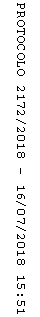 